Довгаль Ольга Ивановна, преподаватель  русского языка и литературы, КГА ПОУ «Дальнегорский индустриально-технологический колледж»ТВОРЧЕСТВО ПЕДАГОГА В МИРЕ ИННОВАЦИОННЫХ ТЕХНОЛОГИЙУрок-экскурсияТема урока:«Этих дней не смолкнет слава..." (Дальнегорский район, овеянный партизанской славой)Тип урока: интегрированный.Вид и форма урока: экскурсия.Методы обучения: эвристический и исследовательский.Межпредметные связи: история, обществознание, география, биология.Цель урока:- изучение партизанского движения в годы гражданской войны в Дальнегорском районе.Задачи урока:а) образовательная:- познакомить студентов с историей партизанского движения Дальнегорского (Тетюхинского) района;- сформировать знания о возникновении природных памятников  Дальнегорска, особенностях флоры и фауны.б) развивающая:- развивать память, способность анализировать полученные знания;- развивать интерес к самостоятельной работе поиска информации;- развивать активность- развивать культуру речи студентовв) воспитательная:- воспитывать чувство гордости за своих земляков, уважения к их памяти- воспитывать чувство любви к родному городуВид деятельности студентов: частично-поисковая (ситуационные задачи, проблема), самостоятельная (кроссворды, сообщения, презентация, сочинение)Ход проведения урока1.Организационный моментВ целях эффективного формирования объективных представлений о роли партизанской войны для развития Приморья, студенты должны быть готовы к уроку, иметь опорные конспекты, в ходе урока делать краткие записи в рабочих тетрадях, принимать активное участие в обсуждении вопросов семинарского занятия, работать в малых группах.2.Вступительное слово преподавателя.Мы с вами живем и учимся в удивительнейшем и красивейшем месте, которое по праву называют «жемчужиной Приморья», городе Дальнегорске. И наш урок я хочу начать со слов поэта Павла ШмеляНа земле большой, бескрайней (Слайд 1)Встал открыто, а не тайноСредь высоких гор.В тишине тайги могучей,Словно солнца яркий лучик,Город Дальнегорск.Но всего этого мы могли бы не увидеть, если бы не отвага и мужество наших земляков, которые, порою даже ценой собственной жизни, защищали наш город и район от врагов.У народа майя есть очень мудрые слова: «народ, который не чтит свое прошлое и своих предков, обречен на вымирание».И сегодня, 25 октября, в знаменательный для Приморья, день - освобождение края от белогвардейцев и интервентов - мы будем говорить о наших земляках, жителях Тетюхинской (или горняцкой, как они ее называли) республики - участниках этой освободительной борьбы, чьи имена увековечены на памятниках и в сердцах наших.3. Работа в малых группах. Решение кроссвордов.Группа делится на три малые подгрупп по пять человек. Каждой группе предлагается решить кроссворд, чтобы узнать имя участника партизанского движения, о котором пойдет речь на уроке. На решение кроссворда дается восемь минут, на ответ – по тридцать  секунд каждой команде. (Приложение №1,2,3,4,5,6)4. Выступления учащихся с сообщениями (сопровождаютсяпоказом презентации)а) Памятник борцам за власть Советов     (слайд 1.)б) Памятник С. Архипову                           (слайд 2)в) Памятник А. Берзиню                              ( слайд 3)г) Памятник партизанской славы               (слайд 4)С.Ф. Бурмистров, И.И. Головин, С.С. Меркулов, В.Е. Сержантд) Братская могила красных партизан, погибших в годы гражданской войны.                                                                 (слайд 5)е) Обелиск на могиле Г.Д. Милая              ( слайд 6)ж) Братская могила красных партизан       ( слайд 7)(Саше Кольцову и трем неизвестным партизанамз) Марк Козлов                                            (слайд 8)и) партизанский катер «Рында» и его капитан А.А.Вайман.5. Литературная страничка. Повесть О. Шумкова «Шел в ту пору парнишке..»а) Студенты слушают сообщение по книге и обмениваются мнениями.б) Заключение. Строки из стихотворения дальнегорского поэта В. Рудомина.Снится во сне, где б ни бывал,Хоть я давно и не молод,Твой небосвод, твой перевалМне открывающий город.Город родной. ты судьбою мне дан.Дорог до боли сердечной.Сопки цветут и шумит океан -Жизнь продолжается вечно...6. Закрепление изученного материала. Творческая работа. Сочинение «Моя малая Родина».7. Подведение итогов работыПодведение итогов урока - экскурсии. Делается краткий логический анализ урока: - достигнуты ли поставленные цели и задачи урока;- оценивается работа каждого студента;- определяются положительные и отрицательные моменты по усвоению полученных знаний.8. Литература:1. Дальнегорск. Очерки по географии и истории. Н.В. Колесников, В.А. Татарников, Г.А. Тютькина, Т.П. Гуревич.2. Дальнегорск и его окрестности. В. Татарников.3. Дальнегорские поэты. Сборник стихов, 2007 г.4. Достопримечательности Дальнегорска и его окрестностей.5. Заповедники Приморья А.Г. Маточкин, Р.В. Дормидонтов. Издательство «Советская Россия», 1988г.6. История Российского Приморья. Авторы: сотрудники института археологии и этнографии народов Дальнего Востока. ДВОРАН.7. «Катер «Рында» Дальполиметалл. 1980 г.8. Олег Шумков «Шел парнишке в ту пору...» Документальная повесть. Газета «Трудовое слово» № 68 - 80 1976 г.9. «Тетюхе до 1941 года». Статья с сайта www.dalnegorsk.ruПриложения:1.Вопросы:1. Современное название села Макарово.2. Название горы ... Голова.3. Пещера с древним ледником.4. Пещера с цветочным названием в районе Николаевского ключа.5. Растение, обильно растущее в Дальнегорском районе, молодые побеги которого являются ценным пищевым продуктом.6. Кустарник, ядра плодов которого употребляют в пищу.7. Пещера, в которой найден мраморный оникс.2.Вопросы:1. Дальнегорский подснежник.2. Самая известная пещера Дальнегорска, имеющая в строении три этажа и подземное озеро.3. В Дальнегорске река Рыбная.4. Горловина вулкана.5. Гора в поселке Краснореченский получила свое название из-за внешнего вида после первого снега.6. Пещера в районе р. Кривой, из-за известкового теста названа.7. Поделочный камень с багрово-красным рисунком найден в обнажении скалы. Щель.3.Вопросы:1. Более известное название рододендрона сихотинского.2. Хвойное дерево, растущее в Дальнегорском районе, плоды которого употребляют в пищу.3. Вулкан - утес на пляже Смычка, известный под названием «Утопленница», «Индеец».4. Дерево - символ России, в изобилии растущее в Дальнегорске.5. Царь зверей Уссурийской тайги.6. Поселение, основанное эстонцами - переселенцами.7. Скала, имеющая своеобразный вид: ее рассекает от основания до вершины глубокая расселина.4.Флора Дальнегорского района.Растения Дальнегорского района, включенные в «Красную Книгу» Приморья.1. Папоротники.2. Тис остроконечный.3. Венерин башмачок.4. Бородатка японская.5. Гнездоцветкаклобучковая.6. Касатик (ирис) мечевидный.7. Рябчик уссурийский.8. Водяной орех Максимовича.9. Василистникложнолепестковый.10. Пионы молочноцветковый и обратноовальный.11. Смеловская неожиданная.12. Бадан тихоокеанский.13. Курильский чай маньчжурский.14. Картуза двухцветная.Первоцветы1. Адонис (подснежник).2. Рододендрон сихотинский (багульник).3. Хохлатка сомнительная.5.Населенные пункты Дальнегорского района.Села Мономахово (Отрадное  Владимиро-Мономахово 1907 г.),  Садовый (Бринеровка 1907), Каменка (Макарово 1907 г. в долине р. Мутухе), Нижняя Монастырка (1909 г.), Лидовка (1909 г. в долине р. Ахобе), Эстонка (1909 г.),  Верховье (1911 г), Рудная Пристань (Тетюхе - Пристань), Венюково (Ахобе).Вулканы и горы.1.Вулканы: гора Нежданка (921 м),  Якут - гора (1882 м),   Седая (1356 м),   Партизанская (873 м, Солонцовая (1035 м). Русалка .2. Горы: Сахарная (Голова) (877.5 м), пик Вербованных. Каменный Мост (511). Каменные Бабы, Мертвый Утес, Палец (Чертов10 м), Седая, скала Щель, мыс Черная Скала, скала Белая Церковь, скалы Два Брата (23 м), мыс Бринера (две вершины: северную- 77 м, южную - 54 м), Поднебесная (Эльдорадо 1349 м), Пыхти - Гора (975 м), Сопи - Гора (1014 м), Староверский Сарафан (964 м). ПляжиДва Брата, Руднинский, Клоковский, Лидовский, 1- 3 Лангоу, Магнитка, Каменский, Океанский, Белая Церковь.РекиИнза - Лаза - Гоу (долина серебряной скалы) - р. КриваяВандагоу (Вань - Да - Гоу - большая извилистая долина) - р. МонастыркаДунмаца (р. Рыбная) - р. ГорбушаТютихе (Чжю - Чжи - Хе - река диких свиней, река Ссыльная, Девятая быстрая река) - р. РуднаяАхобэ (черт) - р. ЛидовкаМутухе (Му - Чжу - Хе - река диких свиней) – Опричнинка6. Пещеры.Белый парус находится в верховьях р. Кривой в известняковом массиве. Интересна натечными образованиями: сталагмитами, сталактитами, занавесями. Общая длина 89 метров.Дальнегорская - находится в большом известняковом массиве по правому борту ключа Партизанский. Общая длина 106 метров. Карстовая пещера с большим количеством натечных образований: сталактитов, сталагмитов, кораллитов, «лунного молока».Обреченная находилась в карьере «Больничный», рядом с дорогой. Пещера горизонтальная, длина 67 метров. Имеются натечные образования.Крутая вскрыта при прокладке дороги в карьере «Больничный».располагается выше по склону от пещеры Обреченной. Общая длина 100 метров. В пещере развиты кораллиты и сталактиты.Ледяная малютка расположена в верховьях р. Горбуша, на северо-восточном склоне горы Дальнегорской. Карстовая пещера, общая длина 98 метров. Внутри пещеры имеются натечные образования, многолетний ледник во входном туннеле.Лилия расположена в ключе Николаевском к северо-западу от пещеры Николаевской, длина 67 метров. Имеет простое строение с небольшим количеством натечных образований.Нежная расположена по левому берегу р. Кривой против пещеры Чертовы ворота. Встречены разнообразные натечные образования: сталактиты, речной жемчуг. Длина 95 метров. В пещере очень широко развито известковое тесто. Николаевская расположена в среднем течении ключа Николаевского. Пещера имеет три этажа, в ней имеется озеро диаметром до 6 метров. Интересна кристаллами кальцита, исландского шпата и кварца.Новая (Новоникольская) расположена в одном километре от пещеры Николаевской. Длина 112 метров Карстовая пещера с разнообразными натечными образованиями: сталактиты, сталагмиты, известковое тесто, пизолиты.Садовая расположена на правобережье р. Рудной. Общая длина ходов 192 метра. Карстовая пещера с разнообразными карстовыми образованиями: сталактиты, сталагмиты. занавеси, кораллиты. В нескольких местах в пещере найден мраморный оникс. Есть небольшое озерко глубиной до 0,3 метра.Холодильник расположена вблизи гребня массива «Сахарная голова». Карстовая пещера с различными натечными образованиями. В небольших «продушинах» имелись друзы кварца. Имеется многолетний ледник, на срезе которого насчитано около 75 годовых слоев, мощность ледника 7 метров.Сюрпризная вытянута в меридиональном направлении вдоль западного борта левого притока р. Кривой. Длина ходов 53 метра. В пещере распространены реликтовые натечные образования.Чертовы ворота расположена в верховьях р. Кривой в выходе известняков. Общая длина ходов около 132 метров. Является археологическим памятником, где жили древние люди около 7 тыс. лет назад.7. Памятник борцам за власть Советов.(г. Дальнегорск, в сквере возле спорткомплекса «Темп». Памятник монументального искусства.)В 1967 г., в день 50-летия Великого Октября, открыт памятник партизанам, отдавшим жизнь за освобождение советского Приморья от белогвардейцев и интервентов, в память всех тетюхинцев, сражавшихся за советскую власть.Памятник представляет собой высоковознеснную стелу (высота 7,5 м) с каменными уступами, символизирующими складки приспущенного знамени. Материал - железобетон и перлит. На памятнике надпись: «Партизанам Тетюхе, погибшим в борьбе за советскую власть».Автор и архитектор монумента Н.П. Русанов из проектной мастерской №7. Сооружен на средства предприятий «Бор», «Дальполиметалл», треста «Дальметаллургстрой».Используется в туристическо-экскурсионных целях.Памятник борцам за власть советов в г. Дальнегорске включен в число охраняемых памятников местного значения и краевого значения.8.Памятник Сергею Васильевичу Архипову. (п.Рудная Пристань,4-й км, на автотрассе Рудная Пристань - Дальнегорск)Сергей Васильевич Архипов (1888-1919) - один из организаторов большевистского подполья на руднике, вел активную пропаганду и агитацию среди рабочих, первый председатель рудкома, организатор нелегальной группы и восстания на руднике в февр. 1919 года, активный участник партизанского движения. Погиб 9 сентября 1919г., в перестрелке с разъездом белых. Похоронен на старом кладбище г.Дальнегорска.В 1967г., в годовщину 50-летия Октябрьской революции, комсомольцам предприятия «Бор» на месте гибели С.В.Архипова установлен устремленный ввысь металлический обелиск, увенчанный пятиконечной звездой. На обелиске фотография С.В.Архипова и мемориальная доска: «Здесь погиб в бою с колчаковцами 9 сентября 1919 года руководитель партизанского движения п. Тетюхе Сергей Васильевич Архипов».Памятник обрамлен оградой, якорная цепь на металлических столбиках. vАвтор памятника - местный художник А.П. Соловьев. Используется в туристическо-экскурсионных целях.Памятник С.В.Архипову включен в число охраняемых исторических памятников местного значения9. Памятник Алексу (Яну) Берзиню (село Сержантово)Первой жертвой интервентов стал Ян (Алик) Берзинь – латыш по происхождению. Откуда он появился в с. Макарове (Каменке), никто не знает, но предполагают, что раньше он состоял в отряде латышских стрелков, он любил природу, охоту, неделями пропадал в тайге.В годы гражданской войны и интервенции, не задумываясь, вступил в партизанский отряд. Там высоко оценили его таежный опыт и умение метко стрелять, он стал лучшим разведчиком.Во время одной из военных операций нечаянно вышел на вражеский пост (то ли про осторожность позабыл, то ли ранен был, то ли оружие отказало) и был взят в плен американцами.Его зверски пытали. Ничего не добившись, на ночь привязали к дереву и оставили на съедение таежному гнусу.По свидетельству Натальи Тихоновны Милай Алика нельзя было узнать. Все лицо превратилось в громадную, кровоточащую опухоль, сравнявшую глаза, нос, уши. Страшно была то, что веревка, которой его накрепко привязали к дереву, не была видна – она тоже заплыла опухолью. Казалось, что чудовищно большое, багровое тело стоит, прислонившись к стволу дерева.Но и это не сломило партизана. Тогда его бросили в телегу и повезли по ухабистой дороге, изуродованное тело билось о стенки повозки.17 июля 1919 года его расстреляли на пристани вместе с Марком Лукичем Козловым, памятная плита которому установлена в районе маяка.Берзиню было всего 27 лет. Его останки захоронены на кладбище  п. Владимиро-Мономахово (с другими казненными там же).10. Памятник партизанской славы (перед въездом в село Сержантово на месте боя с белогвардейцами).Степан Фролович Бурмистров, рыбак и охотник из д. Морозовка (вблизи бухты Терней ).боец - доброволец Тернейского партизанского отряда (командир Я. И. Куклин ). В тетюхинский отряд пришел с пополнением от тернейцев. В бою на железной дороге был в группе Назаренко, в атаке сражен вражеской пулей.Иван Иванович Головин, житель селения Верховье (Горелая падь), член Союза молодежи, любимец партизанского отряда. По примеру С. Меркулова бросился в атаку и был сражен вражеской пулей.Семен Семенович Меркулов, в прошлом матрос «Авроры», подпольщик, руководитель связи на мысе Бринера в бухте Тетюхе ( Рудная ). Первым принес весть на рудник о вооруженном восстании в с. Владимиро-Александровское в Сучанской (партизанский) долине, был в разведгруппе Архипова. В бою первым бросился в атаку и был убит.Иван Филипповия Москалюк, житель пос. Владимиро-Мономахово, бывший командир первого красногвардейского отряда Тетюхе, с 25 февраля 1919 года член военно-революционного штаба и командир взвода Тетюхинского партизанского отряда. Умер от ран, полученных в бою 29 августа 1919 года.Вячеслав Евстафьевич СержантВ январе 1918 года в Тетюхе был организован первый Совет рабочих, крестьянских и солдатских депутатов. Председателем был избран Вячеслав Евстафьевич Сержант.Вскоре обстановка в Приморье резко изменилась На территорию края вторглись интервенты. Активистам пришлось уйти в подполье, Сержант был членом подпольного комитета, готовившего выступление против захватчиков. Некоторое время ему пришлось скрываться в поселке Макарово (Каменка).После того как боевые дружины были сведены в единый партизанский отряд, В.Е. Сержант стал его командиром.Когда в марте 1919 года Ольга была захвачена колчаковцами, из Тетюхе на помощь был послан усиленный партизанский отряд под командованием В.Е. Сержанта.Много боевых подвигов на счету храброго командира партизан.В отряде он пользовался уважением, бойцы ему беспрекословно подчинялись. Командир был строг, но справедлив. В честь бесстрашного командира партизан назван поселок Сержантово, зарегистрированный как населенный пункт в 1968 году.11. Братская могила Красных Партизан. (г. Дальнегорск, старое кладбище /закрыто в 1975 г./)Летом 1919г. в жестоких боях с интервентами и белогвардейцами погибли 9 партизан Тетюхинского отряда. Трое из них, погибшие в бою 29 августа на 11 км ж/д., - Иван Головин, Сергей Меркулов и Степан Бурмистров были похоронены в братской могиле на кладбище в поселке Тетюхе. Через три дня умер от смертельной раны И. Москалюк и через 12 дней убит С.Архипов. Они также похоронены в этой могиле.Несколько раньше погибли: Берзинь А., Жигало и Аксентьев М. и в бою под Перетино-Коржев А. Точных данных о месте их захоронения мы не имеем. В 1959г. умер друг и товарищ убитых в 1919г., партизан, член тетюхинского партизанского отряда Григорий Замятин, а еще позже его жена, связная партизанского отряда, Ирина Замятина. Оба были похоронены вблизи братской могилы.В середине 30-х годов /около 1939 г./, взамен деревянного обелиска, по инициативе комсомольцев ПО «Дальполиметалл» силами мех.цеха был поставлен бетонный памятник. Он представлял собой обелиск в форме усеченного конуса, обвитого знаменем. Сверху бетон оштукатурен. В основании 5-конечная звезда. Имеются мемориальные надписи. С одной стороны: «Вечная слава героям, погибшим в борьбе за освобождение Приморья от интервентов и белогвардейцев». На другой стороне - «Этот памятник сооружен в честь партизан: С.Архипова, А. Берзиня, И.Головина, Ф.Жигало, А.Коржова, С.Меркулова, И. Москалюка».Бетонная плита у памятника, площадью 19м2, обрамлена бетонным бордюром и оградой, якорная цепь на металлических опорах.В 20-х, 30-х годах демонстрации трудящихся по случаю революционных праздников 7 ноября и 1 мая начинались у Верхнего рудника и оканчивались митингом у этого надгробия.Сейчас, в связи с теснотой захоронений на старом кладбище, доступ к братской могиле затруднен. Изредка он используется в туристическо-экскурсионных целях.Памятное надгробие на могиле партизан и сама братская могила включена в число охраняемых государством захоронений местного и краевого значения.12. Обелиск на могиле Г.Д. Милая (старое кладбище г. Дальнегорск)Григорий Дмитриевич родился 30 сентября 1995 года на Украине в Таврической губернии Мелитопольского уезда в селе Кирилловка (сегодня это Запорожская область, Акимовский район, село Кирилловка) в семье крестьян. С 1901 по 1914 годы Григорий жил во Владимиро-Мономахово в семье и занимался сельхозработами и личным хозяйством отца. С 1914 по 1918 год он служил в царской армии бомбонаводчиком 4-го артполка во Владивостоке. Здесь он прошел революционные университеты. В 1918 году Григорий был избран членом военной комиссии Владивостокского Совета, которой было поручено распустить гарнизон царской армии и организовать части новой Красной Армии. Григория Милай направили проводить эту работу в поселки Ольга и Тетюхе.Жуков Иван Ефимович, бывший красный партизан, в характеристике писал: «...Тов. Милай Г.Д. в годы гражданской войны с 1918 года активно участвовал в борьбе за Советскую власть на Дальнем Востоке, принимал активное участие в партизанском движении. С 1918 по 1919 год т. Милай являлся членом военной комиссии Тетюхинского района по организации партизанских отрядов. С марта 1919 года по ноябрь 1922 года, до прихода Красной Армии, тов. Милай был в партизанских отрядах и сам был командиром отряда. В 1920 году Милай был избран членом учредительного народного собрания Дальневосточной республики...».13. Катер «Рында». Паровой катер «Рында» водоизмещением до 100 т был построен в 1911 году в Шанхае (Китай). Купило его Акционерное горно-промышленное общество «Тетюхе» (АГОТ). Катер обслуживал нужды акционеров рудника «Тетюхе», активно участвовал в борьбе тетюхинских партизан в годы гражданской войны и интервенции в Приморье (1919-1922). Катер ходил во все рейсы по мере надобности по приказу командования. На нем доставлялись продовольствие и боеприпасы партизанам.  Иногда они присылались из Владивостока. На нем же привезли партизанам пушку, взятую на Ольгинском маяке, где она выполняла функции сигнальной. Пушку поставили на колеса. Это было единственное в отряде орудие. Позже ее нашли спрятанной в лесу белогвардейцы и уничтожили. Это была огромная потеря для отряда. Капитаном легендарного катера в годы интервенции был Федор (Фридрих) Михайлович Вайман, эстонец по национальности. Это имя достойно памяти дальнегорцев. С 1932 года катер находился на службе первого советского горно-металлургического предприятия на Дальнем Востоке — комбината «Сихали» (сегодня ОАО «ГМК «Дальполиметалл»). Назван катер в честь корвета «Рында».14. Сочинения:Моя малая родина.Поселок Терней – это моя родина. Я уверена, что лучшего места на земле нет. В переводе на русский язык Терней  означает Долина ветров.Поселок наш небольшой, со всех сторон он окружен сопками, и кажется, что он расположен в кратере огромного вулкана.Чистый воздух, пропитанный ароматами трав и леса, наполняет грудь живительной силой. Вдыхаешь его и не можешь надышаться.А море с игривыми барашками волн. Оно красиво в любое время суток: на рассвете, когда из тумана с огромными багровыми ушами поднимается солнце, и на водной глади появляется красно - розовая дорожка;  и днем, когда оно завораживает взор лазурной бескрайностью. Ночью я люблю лежать на песке и смотреть в темное небо. Необычайно крупные мохнатые звезды подмигивают мне, как будто приглашают окунуться в тайны других миров. Тихо плещутся волны, перебирая «ласковыми ладонями» гальку и мелкие камешки. Серебристая лунная дорожка будит воображение, так и кажется, что вот-вот появятся красавицы русалки и затанцуют в лунном свете.На море я могу смотреть часами: оно и завораживает, и успокаивает, и наполняет душу радостью и восторгом.Хороши также и горные речки с их прозрачной хрустальной водой. Сделаешь глоток и поразишься, до чего вкусна холодная вода. Они берут свое начало в горах и несутся к морю. Да, именно несутся, весело звеня на перекатах и грозно  рыча в тесных ущельях, потому что течение очень быстрое, и  только в заводях вода относительно спокойная. По берегам их в изобилии растут деревья и кустарники, которые ревниво охраняют ее от любопытных глаз.Люблю смотреть, как в ключах играет форель, высоко выпрыгивая из воды, совершая немыслимые кульбиты.А какие у нас луга. Упадешь в траву, зажмуришь глаза и слушаешь чудесное пение птиц, и шум ветра, запутавшегося в кронах деревьев, и тихий шепот цветов, растущих на лугу.Раскинешь руки, и чувствуешь, что еще немного и ты поднимешься в воздух, таким легким кажется тело.Много можно еще рассказать о моем поселке... Но все-таки одно из самых моих любимых мест – это руины древней бохайской крепости. Они расположены в очень красивом месте. Если опуститься на камень и прислушаться, то ощутишь дыхание истории, почувствовать свою неразрывную связь с древним народом...Много чудесных мест есть в Приморском крае, но лучше нет моей малой родины. Разуваева Екатерина, гр. №201Мой Дальнегорск.Дальнегорск, Дальнегорск,В изумрудном наряде ты летом.Дальнегорск, Дальнегорск,В золотом и багряном уборе.Дальнегорск, Дальнегорск, -Сопки, кедры, Два Брата и море.Н. Нехристова.Как я только произношу название своего города, в памяти оживают слова из маминой сказки: «За дальними морями, за высокими горами есть волшебная страна...»Сейчас я выросла и твердо знаю, что волшебная страна – это мой родной город, со всех сторон окруженный горами - сопками. Причудливые очертания скал напоминают сказочных героев. У города есть даже свой «Каменный страж». Впервые об этой удивительной скале я прочитала в книге В.Татарникова «Дальнегорск и окрестности» на уроке литературы. А потом увидела наяву.Я считаю, что Дальнегорск – самый красивый город в Приморском крае. Он хорош в любое время года, но особенно осенью и летом.Знаменитая приморская осень: убранство сопок, как золотое кружево, обрамляет долину, в которой вольготно раскинулся город. Красные и зеленые пятна кленов и кедров добавляет  яркости в осенний наряд. Тонкая сеть  паутины цепляется за одежду, как будто хочет принарядить отдыхающих.Красиво у нас в Дальнегорске и летом, особенно во второй половине этого чудесного времени года. Город стоит весь зеленый, разомлевший от жары. И горожане стараются выходные провести на морском побережье. Все пляжи заполнены людьми. Они купаются, загорают, играют в волейбол.А море, искрящееся на солнце, такое ласковое, как котенок, с тихим «мурлыканьем» лижет  ноги. Оно так и манит окунуться в прозрачную прохладную воду. Нырнешь с аквалангом, и перед тобой открывается своеобразная подводная жизнь, словно попала в сказочный мир «Русалочки» Г.Андерсена Причудливые растения плавно колышутся, а между ними суетятся стайки мелких рыбешек. Морские звезды и ежи неторопливо передвигаются по дну между камней. Рак – отшельник, как шпион, выглядывает из самовольно занятой раковины. Можно долго наблюдать за подводными обитателями, но, к сожалению, надо возвращаться на поверхность.Много прекрасных мест для отдыха и прогулок есть в окрестностях моего города, где можно побывать с друзьями или с подругой, полюбоваться природой.Пусть сейчас мой город переживает тяжелые времена, но я верю, что он, как чудесная птица феникс, возродится из пепла и станет еще прекраснее, и мы, жители Дальнегорска, и я, в частности, поможем ему обрести былое величие.Коваль Илья, гр. №204Застывший в камне.Я только второй год живу и учусь в небольшом красивом городе Дальнегорске, но уже успела полюбить его за чудесную природу, за чутких, доброжелательных людей. У меня появилось много новых друзей в лицее. Вместе с ними мы занимались поисковой работой, готовясь к уроку литературы "Этих дней не смолкнет слава..", знакомились с историей партизанского движения в Дальнегорском районе. Многое узнали о событиях тех героических лет.Но особенно меня поразило высеченное в камне лицо юноши на памятнике в селе Сержантове.Это Алекс (Ян) Берзинь. Он стал первой жертвой интервентов. Латыш по происхождению, он долгое время жил в с. Макарове (Каменке). Любил природу и охоту, неделями пропадал в тайге.В годы гражданской войны и интервенции, не задумываясь, вступил в партизанский отряд. Там высоко оценили его таежный опыт и умение метко стрелять. Алекс стал первоклассным разведчиком.Во время одной из разведывательных операций он нечаянно вышел на вражеский пост (то ли про осторожность забыл, то ли ранен был, то ли оружие отказало) и был взят в плен американцами. Его зверски пытали. Ничего не добившись, на ночь привязали к дереву и оставили на съедение таежному гнусу.Наталья Тихоновна Милай рассказывала, что Алика (так звали Берзиня местные жители) невозможно было узнать. Все лицо превратилось в громадную кровоточащую опухоль, сравнявшую глаза, нос, уши. Страшно было и то, что веревка, которой его накрепко привязали к дереву, не была видна: ее тоже скрыла опухоль. Казалось, что чудовищно большое, багровое тело стоит, прислонившись к стволу дерева.Но и это не сломило партизана. Тогда его бросили в телегу и повезли по ухабистой дороге, изуродованное тело билось о борта. 7 июля 1919 года Алика расстреляли на пристани. А ему было всего 27 лет.Я опять в который раз смотрю на барельеф, на серьезное лицо партизана Берзиня и пытаюсь представить его живым, мысленно разговариваю с ним,  а на глазах непроизвольно выступают слезы. Но я не стесняюсь их, потому что это не только слезы жалости  о загубленной молодой жизни, но и гордости за человека, который до конца остался верен своим убеждениям. И сколько бы ни прошло лет, но образ молодого партизана никогда не исчезнет из моей памяти.Тимошенко Ольга, группа 21515. «Этих дней не смолкнет слава...» 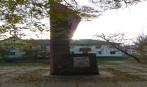 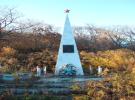 Памятник борцам за власть Советов.                                    Памятник С.В. Архипову. 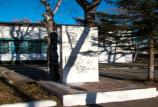 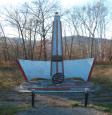 Памятник Алексу Берзиню.                                                      Памятник партизанской славы.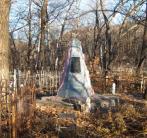 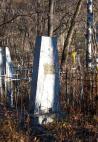 Братская могила партизан.                                                   Обелиск на могиле Г.Д. Милая.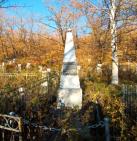 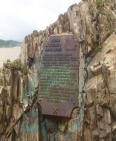 Братская могила красных партизан (Саше Кольцову).              Плита М. Козлову.16. Населенные пункты и улицы, названные в память жителей – участников гражданской войны Дальнегорского районаСело СержантовоПоселок подсобного хозяйства ПО «Дальполиметалл» (впоследствии село), в 1968 г. получил имя первого председателя волостного совета, командира Тетюхинского партизанского отряда В.Е. Сержанта (1888-1940). Летом 1919 г. В.Е.Сержант избран председателем волостного совета, а после высадки десанта белогвардейцев и интервентов возглавил восстание по установлению советской власти в селе Мономахово, где находился волостной совет. Возглавил партизанский Тетюхинский отряд. Командовал боем на 11 км. узкоколейки неподалеку от населенного пункта его имени.Город ДальнегорскУлица Берзинская. Названа в память Алекса (Яна) Яновича Берзиня, жителя с. Макарово (Каменка), участника партизанского движения, казненного белогвардейцами летом 1919г.Улица Коржевская. Названа в память Александра Осиповича Коржова,партизана Ольгинского-Тетюхинского отряда, погибшего в бою под селом Перетино.Улица Архиповская. Названа в память Сергея Васильевича Архипова, первого председателя рудкома, руководителя подполья и восстания в феврале 1919 г., члена военно-революционного комитета, партизана, погибшего в 1919г. В 1985 г. при новой застройке Саманной площади улица была снесена.Улица Головина. Названа в память Ивана Головина, рабочего обогатительной фабрики и партизана тетюхинского отряда, погибшего в бою 29 августа 1919 г. на 11 км узкоколейки. Улица находится в м/районе Горелое, где жила семья Головиных.Переулок Меркулова. Назван в память Сергея Меркулова, матроса с наблюдательного пункта на Маяке, партизана тетюхинского отряда, погибшего в бою на 11 км узкоколейки.Улица Хамзина. Названа в память Сапарбек Саттибай-Улы Хамзина, младшего лейтенанта милиции, участкового м/района Горелое, погибшего на этой улице в 1967 г. при обезвреживании вооруженного преступника.Улица Ильченко. Названа в память Сергея Николаевича Ильченко, сержанта, погибшего 29 августа при выполнении интернационального долга Афганистане.Поселок Рудная ПристаньУлица Григория Милая. Названа в честь Григория Дмитриевича Милая,заместителя командира Тетюхинского партизанского отряда в гражданскую войну, известного советского и хозяйственного деятеля Приморья. Семья Милаев была одной из первых русских поселенцев в районе с. Мономахово.Улица Меркулова. Названа в память Сергея Меркулова, матроса с наблюдательного пункта на Маяке, партизана тетюхинского отряда, погибшего в бою на 11 км узкоколейки.Село МономаховоУлица Москалюка. Названа в память Ивана Филипповича Москалюка, первого командира Красной гвардии, члена Военно-революционного комитета, партизана, получившего смертельное ранение в бою 29 августа 1919 г. на 11 км узкоколейки.Улица Лавренова. Названа в память Флора Лавренова, Жителя с. Владимиро-Мономахово, партизана, зверски замученного белогвардейцами под Ольгой в 1920 г.Улица Жигало. Названа в память Фабияна Жигало, партизана тетюхинского отряда, погибшего летом 1919г.Село ЛидовкаУлица Козлова М.Л. Названа в память Марка Лукича Козлова, партизана тетюхинского и тетюхе-ольгинского отрядов, казненного белогвардейцами на пристани в 1919 г.№ п/пНазвание этапа урокаВремя (мин.)Приемы и методы 1Организационный момент3  2Вступление2словесный3Актуализация знаний Работа в малых группах. Решение кроссвордов15практический 4Объяснение нового материала. Выступления учащихся с сообщениями. Презентация15словесный (рассказ), наглядный (презентация)  5Литературная страничка. О. Шумков «Шел парнишке в ту пору...» (главы из повести)10словесный (рассказ)  6Закрепление. Творческая работа (минисочинение «Моя малая Родина»)40практический(творческая работа)  7Подведение итогов работы5123456721573464672351Леса маньчжурского типаЛеса южноохотского типаКедр корейскийЕль аянскаяЕль обратноотвальнаяПихта почкокораяЛиственница КомароваЛиственница КаяндераДуб монгольскийМожжевельник сибирскийЯсень маньчжурскийБерезы каменная, овальнолистная, МиддендорфаОрех маньчжурскийОльха шерстистаяБархат амурскийТополь душистыйТополи Максимовича и корейский                     Ольховник кустарниковый